ФЕДЕРАЛЬНОЕ АГЕНТСТВО ЖЕЛЕЗНОДОРОЖНОГО ТРАНСПОРТА Федеральное государственное бюджетное образовательное учреждение высшего образования«Петербургский государственный университет путей сообщения Императора Александра I»(ФГБОУ ВО ПГУПС)Кафедра «Строительство дорог транспортного комплекса»РАБОЧАЯ ПРОГРАММАдисциплины«РАЗРАБОТКА ПРОЕКТА ГЕНЕРАЛЬНОГО ПЛАНА ПРОМЫШЛЕННОГО ПРЕДПРИЯТИЯ» (Б1.В.ОД.5)для специальности23.05.06 «Строительство железных дорог, мостов и транспортных тоннелей» по специализации «Строительство дорог промышленного транспорта» Форма обучения – очнаяСанкт-Петербург20 __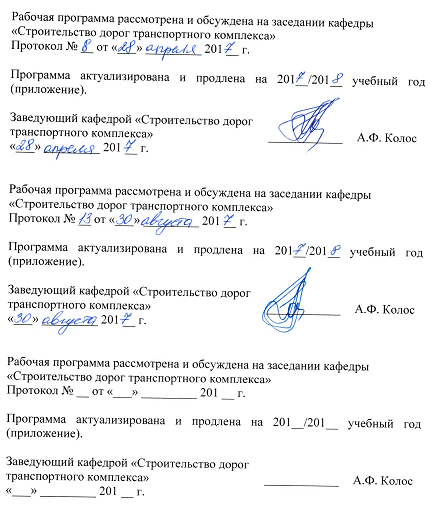 Рабочая программа рассмотрена и обсуждена на заседании кафедры«Строительство дорог транспортного комплексаПротокол № __ от «___» _________ 201 __ г.Рабочая программа актуализирована и продлена на 201__/201__ учебный год (приложение).Рабочая программа рассмотрена и обсуждена на заседании кафедры«Строительство дорог транспортного комплекса»Протокол № __ от «___» _________ 201 __ г.Рабочая программа актуализирована и продлена на 201__/201__ учебный год (приложение).Рабочая программа рассмотрена и обсуждена на заседании кафедры«Строительство дорог транспортного комплекса»Протокол № __ от «___» _________ 201 __ г.Рабочая программа актуализирована и продлена на 201__/201__ учебный год (приложение).ЛИСТ СОГЛАСОВАНИЙ 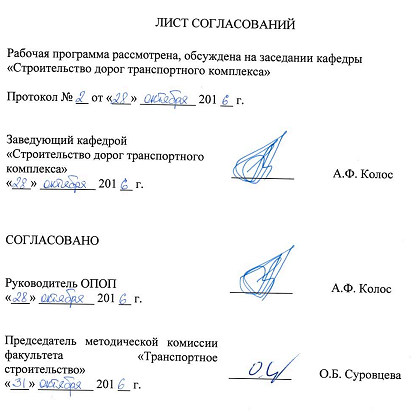 Рабочая программа рассмотрена, обсуждена на заседании кафедры «Строительство дорог транспортного комплекса»Протокол № __ от «___» _________ 201 __ г. СОГЛАСОВАНО1. Цели и задачи дисциплиныРабочая программа составлена в соответствии с ФГОС ВО, утвержденным «12» сентября ., приказ № 1160 по специальности 23.05.06 «Строительство железных дорог, мостов и транспортных тоннелей», специализация «Строительство дорог промышленного транспорта» по дисциплине «Разработка проекта генерального плана промышленного предприятия» (далее – дисциплины).Целью изучения дисциплины является формирование компетенций, указанных в разделе 2 рабочей программы.Для достижения поставленной цели решаются следующие задачи:- приобретение знаний, указанных в разделе 2 рабочей программы; - приобретение умений, указанных в разделе 2 рабочей программы;- приобретение навыков, указанных в разделе 2 рабочей программы.2. Перечень планируемых результатов обучения по дисциплине, соотнесенных с планируемыми результатами освоения основной профессиональной образовательной программыПланируемыми результатами обучения по дисциплине являются приобретение знаний, умений, навыков.В результате освоения дисциплины обучающийся должен:ЗНАТЬ:- нормативно-правовые основы проектирования генпланов;- виды генеральных планов;- факторы, влияющие на проектирование генерального плана;- последовательность проектирования генерального плана;- общие критерии проектирования строительных генеральных планов;- основные принципы проектирования стройгенпланов;- последовательность проектирования стройгенпланов;- виды, состав и содержание стройгенпланов в составе ПОС;- виды, состав и содержание стройгенпланов в составе ППР;- основные принципы оценки эффективности и финансовой реализуемости инвестиционных проектов;- методы оценки эффективности и финансовой реализуемости инвестиционных проектов.УМЕТЬ:- определять номенклатуру временных зданий;- определять потребность во временном электроснабжении;- определять требуемую грузоподъемность монтажного крана;- определять требуемую высоту подъема крюка монтажного крана;- определять требуемый вылет стрелы монтажного крана;- определять монтажную зону монтажного крана;- определять зону обслуживания монтажным краном;- определять опасную зону работы монтажного крана;- определять необходимый запас хранимых материалов и конструкций;- рассчитывать площади складов;- назначать параметры построечных автомобильных дорог;- назначать конструкции построечных автомобильных дорог;- рассчитывать технико-экономические показатели стройгенплана.ВЛАДЕТЬ:- навыками обоснования потребности строительства во временных зданиях и сооружениях;- навыками проектирования производственно-бытового городка на строительной площадке;- навыками технической экспертизы проектных решений;- навыками обоснования потребности строительства в воде;- навыками горизонтальной привязки монтажного крана;- навыками проектирования схемы построечных автомобильных дорог;- навыками оценки проектных решений с учетом требований безопасности движения поездов, экологической защиты окружающей среды, правил техники безопасности, производственной санитарии, пожарной безопасности и норм охраны труда.Приобретенные знания, умения, навыки, характеризующие формирование компетенций, осваиваемые в данной дисциплине, позволяют решать профессиональные задачи, приведенные в соответствующем перечне по видам профессиональной деятельности в п. 2.4 общей характеристики основной профессиональной образовательной программы (ОПОП). Изучение дисциплины направлено на формирование следующей профессиональной компетенции (ПК), соответствующей виду профессиональной деятельности, на который ориентирована программа специалитета:Проектно-изыскательская и проектно-конструкторская деятельность:способность оценить проектное решение с учетом требований безопасности движения поездов, экологической защиты окружающей среды, правил техники безопасности, производственной санитарии, пожарной безопасности и норм охраны труда (ПК-19).Изучение дисциплины направлено на формирование следующих профессионально-специализированной компетенции (ПСК), соответствующей специализации программы специалитета:способность оценить технико-экономическую эффективность проектов строительства дорог промышленного транспорта, использовать методы оценки основных производственных ресурсов и технико-экономических показателей производства, подготовить исходные данные для выбора и обоснования научно-технических и организационно-управленческих решений на основе технико-экономического анализа  (ПСК-5.1).Область профессиональной деятельности обучающихся, освоивших данную дисциплину, приведена в п. 2.1 общей характеристики ОПОП.Объекты профессиональной деятельности обучающихся, освоивших данную дисциплину, приведены в п. 2.2 общей характеристики ОПОП.3. Место дисциплины в структуре основной профессиональной образовательной программыДисциплина «Разработка проекта генерального плана промышленного предприятия» (Б1.В.ОД.5) относится к вариативной части Блока 1 «Дисциплины (модули)» и является обязательной дисциплиной.4. Объем дисциплины и виды учебной работыДля очной формы обучения: 5. Содержание и структура дисциплины5.1 Содержание дисциплины5.2 Разделы дисциплины и виды занятийДля очной формы обучения: 6. Перечень учебно-методического обеспечения для самостоятельной работы обучающихся по дисциплинеДля очной формы обучения:7. Фонд оценочных средств для проведения текущего контроля успеваемости и промежуточной аттестации обучающихся по дисциплинеФонд оценочных средств по дисциплине является неотъемлемой частью рабочей программы и представлен отдельным документом, рассмотренным на заседании кафедры и утвержденным заведующим кафедрой.8. Перечень основной и дополнительной учебной литературы, нормативно-правовой документации и других изданий, необходимых для освоения дисциплины8.1 Перечень основной учебной литературы, необходимой для освоения дисциплины1.	Морозова Т.Ф. Проектирование стройгенпланов: Учебно-методическое пособие. - СПб.: СПбГПУ, 2002. - 22 с. [Электронный ресурс]. Режим доступа: http://window.edu.ru/resource/583/29583 (свободный)8.2 Перечень дополнительной учебной литературы, необходимой для освоения дисциплины1.	Кабанов, А.В. Выбор монтажных кранов и подбор технологической оснастки для ведения строительно-монтажных работ. [Электронный ресурс] : учеб. пособие — Электрон. дан. — М. : УМЦ ЖДТ, 2006. — 72 с. — Режим доступа: http://e.lanbook.com/book/59054 — Загл. с экрана.8.3 Перечень нормативно-правовой документации, необходимой для освоения дисциплиныО составе разделов проектной документации и требованиях к их содержанию: постановление Правительства РФ от 16 февраля 2008 г. № 87 // Российская газета / Уч-ль : Правительство РФ. - М. : Российская газета, 2008. - N41: 27 февраля. - С. 22-23.8.4 Другие издания, необходимые для освоения дисциплины1.	Б1.В.ОД.5 «РАЗРАБОТКА ПРОЕКТА ГЕНЕРАЛЬНОГО ПЛАНА ПРОМЫШЛЕННОГО ПРЕДПРИЯТИЯ» Методические рекомендации для практических занятий по специальности 23.05.06 «Строительство железных дорог, мостов и транспортных тоннелей» специализация «Строительство дорог промышленного транспорта» [Электронный ресурс]. – Режим доступа: http://sdo.pgups.ru/  (для доступа к полнотекстовым документам требуется авторизация).2.	Б1.В.ОД.5 «РАЗРАБОТКА ПРОЕКТА ГЕНЕРАЛЬНОГО ПЛАНА ПРОМЫШЛЕННОГО ПРЕДПРИЯТИЯ» Методические рекомендации по организации самостоятельной работы обучающихся по специальности 23.05.06 «Строительство железных дорог, мостов и транспортных тоннелей» специализация «Строительство дорог промышленного транспорта» [Электронный ресурс]. – Режим доступа: http://sdo.pgups.ru/  (для доступа к полнотекстовым документам требуется авторизация).3.	Б1.В.ОД.5 «РАЗРАБОТКА ПРОЕКТА ГЕНЕРАЛЬНОГО ПЛАНА ПРОМЫШЛЕННОГО ПРЕДПРИЯТИЯ» Текст лекций по специальности 23.05.06 «Строительство железных дорог, мостов и транспортных тоннелей» специализация «Строительство дорог промышленного транспорта» [Электронный ресурс]. – Режим доступа: http://sdo.pgups.ru/  (для доступа к полнотекстовым документам требуется авторизация).9. Перечень ресурсов информационно-телекоммуникационной сети «Интернет», необходимых для освоения дисциплиныЛичный кабинет обучающегося и электронная информационно-образовательная среда. [Электронный ресурс]. – Режим доступа: http://sdo.pgups.ru/ (для доступа к полнотекстовым документам требуется авторизация).Электронный фонд правовой и нормативно-технической документации – Режим доступа: http://docs.cntd.ru/, свободный:- Градостроительный кодекс Российской Федерации.- СП 119.13330.2012 Железные дороги колеи 1520 мм. Актуализированная редакция СНиП 32-01-95.- «Условные знаки для топографических планов масштабов 1:5000, 1:1000, 1:500», утвержденные ГУГК при Совете Министров СССР 25 ноября 1986 г.- ГОСТ 21.204-93 Система проектной документации для строительства (СПДС). Условные графические обозначения и изображения элементов генеральных планов и сооружений транспорта.- ГОСТ 2.303-68 ЕСКД. Линии.- Федеральный закон Технический регламент о требованиях пожарной безопасности.- ГОСТ 21.508-93 Система проектной документации для строительства (СПДС). Правила выполнения рабочей документации генеральных планов предприятий, сооружений и жилищно-гражданских объектов.- СП 48.13330.2011 Организация строительства. Актуализированная редакция СНиП 12-01-2004.- СП 49.13330.2010 Безопасность труда в строительстве. Часть 1. Общие требования.- Министерство труда и социальной защиты Российской Федерации Приказ от 1 июня 2015 года № 336н «Об утверждении Правил по охране труда в строительстве».- ГОСТ 21.205-93 СПДС. Условные обозначения элементов санитарно-технических систем.- ГОСТ 21.206-93 СПДС. Условные обозначения трубопроводов/- ГОСТ 21.501-93 СПДС. Правила выполнения архитектурно-строительных рабочих чертежей.- ГОСТ 21.614-88 Система проектной документации для строительства (СПДС). Изображения условные графические электрооборудования и проводок на планах.- ГОСТ Р 51232-98 Вода питьевая. Общие требования к организации и методам контроля качества.- СП 32.13330.2012 Канализация. Наружные сети и сооружения. Актуализированная редакция СНиП 2.04.03-85.- СП 31.13330.2012 Водоснабжение. Наружные сети и сооружения. Актуализированная редакция СНиП 2.04.02-84.- ГОСТ 12.1.046-2014 ССБТ. Строительство. Нормы освещения строительных площадок.- Методические рекомендации по оценке эффективности инвестиционных проектов, утвержденные  Министерством экономики РФ, Министерством финансов РФ,  Государственным комитетом РФ  по строительной, архитектурной и жилищной политике 21.06.1999 N ВК477.10. Методические указания для обучающихся по освоению дисциплиныПорядок изучения дисциплины следующий:Освоение разделов дисциплины производится в порядке, приведенном в разделе 5 «Содержание и структура дисциплины». Обучающийся должен освоить все разделы дисциплины с помощью учебно-методического обеспечения, приведенного в разделах 6, 8 и 9 рабочей программы. Для формирования компетенций обучающийся должен представить выполненные типовые контрольные задания или иные материалы, необходимые для оценки знаний, умений, предусмотренные текущим контролем (см. фонд оценочных средств по дисциплине).По итогам текущего контроля по дисциплине, обучающийся должен пройти промежуточную аттестацию (см. фонд оценочных средств по дисциплине).11. Перечень информационных технологий, используемых при осуществлении образовательного процесса по дисциплине, включая перечень программного обеспечения и информационных справочных систем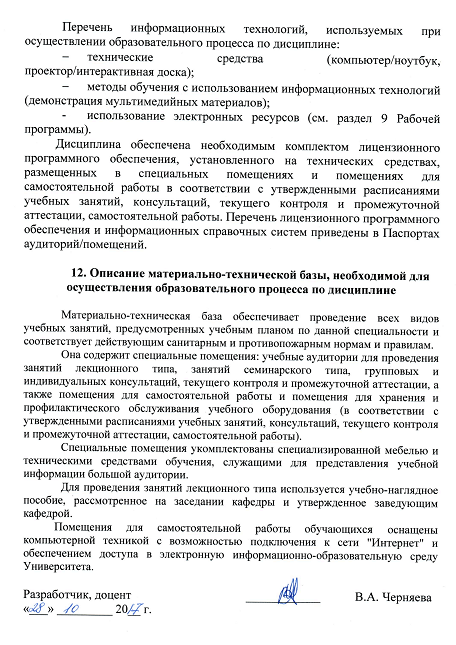 Перечень информационных технологий, используемых при осуществлении образовательного процесса по дисциплине:технические средства (компьютер/ноутбук, проектор/интерактивная доска);методы обучения с использованием информационных технологий (демонстрация мультимедийных материалов);-	использование электронных ресурсов (см. раздел 9 Рабочей программы).Дисциплина обеспечена необходимым комплектом лицензионного программного обеспечения, установленного на технических средствах, размещенных в специальных помещениях и помещениях для самостоятельной работы в соответствии с утвержденными расписаниями учебных занятий, консультаций, текущего контроля и промежуточной аттестации, самостоятельной работы. Перечень лицензионного программного обеспечения и информационных справочных систем приведены в Паспортах аудиторий/помещений.12. Описание материально-технической базы, необходимой для осуществления образовательного процесса по дисциплинеМатериально-техническая база обеспечивает проведение всех видов учебных занятий, предусмотренных учебным планом по данной специальности и соответствует действующим санитарным и противопожарным нормам и правилам.Она содержит специальные помещения: учебные аудитории для проведения занятий лекционного типа, занятий семинарского типа, групповых и индивидуальных консультаций, текущего контроля и промежуточной аттестации, а также помещения для самостоятельной работы и помещения для хранения и профилактического обслуживания учебного оборудования (в соответствии с утвержденными расписаниями учебных занятий, консультаций, текущего контроля и промежуточной аттестации, самостоятельной работы).Специальные помещения укомплектованы специализированной мебелью и техническими средствами обучения, служащими для представления учебной информации большой аудитории.Для проведения занятий лекционного типа используется учебно-наглядное пособие, рассмотренное на заседании кафедры и утвержденное заведующим кафедрой.Помещения для самостоятельной работы обучающихся оснащены компьютерной техникой с возможностью подключения к сети "Интернет" и обеспечением доступа в электронную информационно-образовательную среду Университета.Заведующий кафедрой «Строительство дорог транспортного комплекса»____________А.Ф. Колос«___» _________ 201 __ г.Заведующий кафедрой «Строительство дорог Транспортного комплекса»____________А.Ф. Колос«___» _________ 201 __ г.Заведующий кафедрой «Строительство дорог транспортного комплекса»____________А.Ф. Колос«___» _________ 201 __ г.Заведующий кафедрой «Строительство дорог транспортного комплекса»__________А.Ф. Колос«___» _________ 201 __ г.Руководитель ОПОП__________А.Ф. Колос«___» _________ 201 __ г.Председатель методической комиссии факультета «Транспортное строительство» __________О.Б. Суровцева«___» _________ 201 __ г.Вид учебной работыВсего часовСеместрВид учебной работыВсего часов9Контактная работа (по видам учебных занятий)В том числе:лекции (Л)практические занятия (ПЗ)лабораторные работы (ЛР)541836541836Самостоятельная работа (СРС) (всего)2727Контроль2727Форма контроля знанийЭкзаменЭкзаменОбщая трудоемкость: час / з.е.108 / 3108 / 3№ п/пНаименование раздела дисциплиныСодержание раздела1Виды, состав и содержание стройгенпланаНормативно-правовые основы проектирования генпланов. Виды генеральных планов. Факторы, влияющие на проектирование генерального плана. Последовательность проектирования генерального плана. Общие критерии проектирования строительных генеральных планов. Основные принципы проектирования стройгенпланов. Последовательность проектирования стройгенпланов. Виды, состав и содержание стройгенпланов в составе ПОС. Виды, состав и содержание стройгенпланов в составе ППР.2Проектирование стройгенпланаОпределение номенклатуры временных зданий. Обоснование потребности в строительства во временных зданиях и сооружениях. Проектирование производственно-бытового городка на строительной площадке. Обоснование потребности строительства в воде. Определение потребности во временном электроснабжении строительной площадки. Определение потребности в сжатом воздухе строительной площадки. Выбор монтажного крана. Горизонтальная привязка монтажного крана. Определение зон действия монтажного крана.. Определение необходимого запаса хранимых материалов и конструкций. Расчет площади складов по видам хранения материалов и конструкций. Определение мест складирования на строительной площадке. Проектирование схемы построечных автомобильных дорог. Назначение параметров построечных автомобильных дорог. Назначение конструкции построечных автомобильных дорог. 3Технико-экономические показатели стройгенпланаРасчет технико-экономических показателей стройгенплана.№ п/пНаименование раздела дисциплиныЛПЗЛРСРС1Виды, состав и содержание стройгенплана28-2Проектирование стройгенплана1424233Технико-экономические показатели стройгенплана244ИтогоИтого183627№п/пНаименование раздела дисциплиныПеречень учебно-методического обеспечения1Проектирование стройгенпланаКабанов, А.В. Выбор монтажных кранов и подбор технологической оснастки для ведения строительно-монтажных работ. [Электронный ресурс] : учеб. пособие — Электрон. дан. — М. : УМЦ ЖДТ, 2006. — 72 с. — Режим доступа: http://e.lanbook.com/book/59054 — Загл. с экрана.Б1.В.ОД.5 «РАЗРАБОТКА ПРОЕКТА ГЕНЕРАЛЬНОГО ПЛАНА ПРОМЫШЛЕННОГО ПРЕДПРИЯТИЯ» Методические рекомендации для практических занятий по специальности 23.05.06 «Строительство железных дорог, мостов и транспортных тоннелей» специализация «Строительство дорог промышленного транспорта» [Электронный ресурс]. – Режим доступа: http://sdo.pgups.ru/  (для доступа к полнотекстовым документам требуется авторизация).Б1.В.ОД.5 «РАЗРАБОТКА ПРОЕКТА ГЕНЕРАЛЬНОГО ПЛАНА ПРОМЫШЛЕННОГО ПРЕДПРИЯТИЯ» Методические рекомендации по организации самостоятельной работы обучающихся по специальности 23.05.06 «Строительство железных дорог, мостов и транспортных тоннелей» специализация «Строительство дорог промышленного транспорта» [Электронный ресурс]. – Режим доступа: http://sdo.pgups.ru/  (для доступа к полнотекстовым документам требуется авторизация).Б1.В.ОД.5 «РАЗРАБОТКА ПРОЕКТА ГЕНЕРАЛЬНОГО ПЛАНА ПРОМЫШЛЕННОГО ПРЕДПРИЯТИЯ» Текст лекций по специальности 23.05.06 «Строительство железных дорог, мостов и транспортных тоннелей» специализация «Строительство дорог промышленного транспорта» [Электронный ресурс]. – Режим доступа: http://sdo.pgups.ru/  (для доступа к полнотекстовым документам требуется авторизация).2Технико-экономические показатели стройгенплана1.	Б1.В.ОД.5 «РАЗРАБОТКА ПРОЕКТА ГЕНЕРАЛЬНОГО ПЛАНА ПРОМЫШЛЕННОГО ПРЕДПРИЯТИЯ» Методические рекомендации для практических занятий по специальности 23.05.06 «Строительство железных дорог, мостов и транспортных тоннелей» специализация «Строительство дорог промышленного транспорта» [Электронный ресурс]. – Режим доступа: http://sdo.pgups.ru/  (для доступа к полнотекстовым документам требуется авторизация).2.	Б1.В.ОД.5 «РАЗРАБОТКА ПРОЕКТА ГЕНЕРАЛЬНОГО ПЛАНА ПРОМЫШЛЕННОГО ПРЕДПРИЯТИЯ» Методические рекомендации по организации самостоятельной работы обучающихся по специальности 23.05.06 «Строительство железных дорог, мостов и транспортных тоннелей» специализация «Строительство дорог промышленного транспорта» [Электронный ресурс]. – Режим доступа: http://sdo.pgups.ru/  (для доступа к полнотекстовым документам требуется авторизация).3.	Б1.В.ОД.5 «РАЗРАБОТКА ПРОЕКТА ГЕНЕРАЛЬНОГО ПЛАНА ПРОМЫШЛЕННОГО ПРЕДПРИЯТИЯ» Текст лекций по специальности 23.05.06 «Строительство железных дорог, мостов и транспортных тоннелей» специализация «Строительство дорог промышленного транспорта» [Электронный ресурс]. – Режим доступа: http://sdo.pgups.ru/  (для доступа к полнотекстовым документам требуется авторизация).Разработчик, доцент____________В.А. Черняева«___» _________ 20__ г.